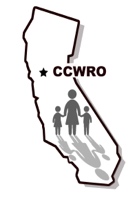 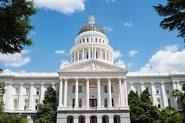 TUESDAY, MARCH 28, 2023
ASSEMBLY HUMAN SERVICES
CORY JACKSON, Chair
1:30 p.m. or upon adjournment of Session
State Capitol, Room 437Measure:		Author:	Summary:A.B.No. 1536	Juan Carrillo.	Cash Assistance Program for Aged, Blind, and Disabled Immigrants.A.B.No. 435	Cervantes.	Public social services: automated application process.A.B.No. 94	Davies.		Administration of public social services: blocked telephone calls.A.B.No. 596	Reyes.		Early childhood: childcare and education.A.B.No. 928	Reyes.		CalFresh Data Dashboard: students.A.B.No. 1344	Santiago.	Surviving child benefits.A.B.No. 679	Wicks.		Family daycare homes: meals: reimbursement rates.Assembly Human Services CommitteeAlexandria Smith, Staff Director – Alexandria.Smith@asm.ca.govJessica Langtry, Principal Consultant – Jessica.Langtry@asm.ca.govEmmalynn Mathis, Consultant – emmalynn.mathis@asm.ca.govToni Zupan, Committee Secretary – toni.zupan@asm.ca.gov• Phone (916) 319-2089 • Fax (916) 319-21891020 “N” St., Suite 124, Sacramento, CA 95814Republican Committee Consultant – Eric Dietz, Consultant eric.dietz@asm.ca.gov• Phone (916) 319-3900 • Fax (916) 319-39021020 “N” St., Suite 400, Sacramento, CA 95814All Support/Oppose letters must be submitted here.Senate Human Services CommitteeBridget Hankerson, Principal Consultant - Bridgett.Hankerson@sen.ca.govMark Teemer, Committee Secretary – mark.teemer@sen.ca.gov• Phone (916) 651-1524 • Fax (916) 266-93501020 “N” St. Suite 521, Sacramento, CA 95814Joe Parra, Republican Committee Consultant – joe.parra@sen.ca.gov• Phone (916) 651-1501 • Fax (916) 445-31051020 “N” St. Suite 234, Sacramento, CA 95814All Support/Oppose letters must be submitted here.Subcommittee StaffDemocratic Committee ConsultantNicole Vazquez – 916-319-2099Nicole.Vazquez@asm.ca.govRepublican Committee ConsultantJoseph Shinstock – 916-319-3900joseph.shinstock@asm.ca.gov2023-2024 Assembly Budget Bill AB 221WEDNESDAY, MARCH 8, 2023
BUDGET SUBCOMMITTEE NO. 1 ON
HEALTH AND HUMAN SERVICES
ARAMBULA, Chair
1:30 p.m. — State Capitol, Room 444
ANTI-POVERTY AND SAFETY NET PROGRAMS FOR CHILDREN AND FAMILIES

Department of Social Services
• Governor’s Proposals for CalWORKs, CalFresh, Housing and Homelessness, and Equity and Immigration Programs
• Major Policy Changes, Budget Change Proposals, and Trailer Bill Language Proposals
• Oversight Issues – Basic Needs of Families and Children in Deep Poverty, Food Insecurity and CalFresh/Emergency Food Programs, Utilization of Housing and Homelessness Programs, and Immigration Service Needs
• Department of Child Support Services
• Governor’s Proposals and Program Update
WEDNESDAY, MARCH 22, 2023BUDGET SUBCOMMITTEE NO. 1 ON
HEALTH AND HUMAN SERVICES
ARAMBULA, Chair
1:30 p.m. — State Capitol, Room 444
• California Health and Human Services Agency, Office of Systems Integration, California Health and Human Services Agency, Center for Data Insights and InnovationWEDNESDAY, APRIL 19, 2023
BUDGET SUBCOMMITTEE NO. 1 ON
HEALTH AND HUMAN SERVICES
ARAMBULA, Chair
1:30 p.m. — State Capitol, Room 444
AGING AND LONG-TERM CARE HUMAN SERVICES PROGRAMS Department of Social Services
• Budget and Program Update for In-Home Supportive Services, Adult Protective Services (including Home Safe), Supplemental Security Income/State Supplementary Payment (including Housing Disability Advocacy Program), and the Master Plan for Aging (MPA)
• Major Policy Changes, Budget Change Proposals, and Trailer Bill Language Proposals
• Oversight Issues – Senior Homelessness and Senior PovertyWEDNESDAY, APRIL 26, 2023
BUDGET SUBCOMMITTEE NO. 1 ON
HEALTH AND HUMAN SERVICES
ARAMBULA, Chair
1:30 p.m. — State Capitol, Room 444
SPRING FINANCE LETTERS AND OPEN ISSUES
ALL HUMAN SERVICES DEPARTMENTS
Department of Social Services • April 15, 2023 Report on CalWORKs Outcomes and Accountability Review (Cal-OAR) Optimization and How This Relates to the Work Participation Rate (WPR) County Penalty PassSubcommittee StaffDemocratic Committee ConsultantElizabeth Schmitt – 916-3Elizabeth.Schmitt@sen.ca.govRepublican Committee ConsultantJoe Parra– 916-916-651-1501Megan.DeSousa@sen.ca.gov2023-2024 Senate Budget Bill SB 72Subcommittee #3 Hearing Dates and TopicsAll hearings scheduled for 9:30 a.m., or upon adjournment of Session (unless otherwise noted) -Room 1200 Thursday, March 2 0530 California Health and Human Services AgencyThursday, March 9 4170 Department of Aging4185 California Senior Legislature5180 Department of Social ServicesIn-Home Supportive ServicesSSI/SSPHousing and Homelessness ProgramsAdult Protective ServicesThursday, April 135175 Department of Child Support Services5180 Department of Social ServicesChild Welfare ServicesChild Care and DevelopmentThursday, April 27 4700 Community Services and Development5180 Department of Social ServicesAutomation Systems5180 Department of Social ServicesCalWORKsCalFreshImmigration ProgramsCCWRO - The Coalition of California Welfare Rights Organizations, Inc. (CCWRO) is a state- wide nonprofit organization providing support services to qualified legal service field programs (QLSPs) funded by the Legal Services Trust Fund Commission. CCWRO has been providing support services for the past 35 years.CCWRO provides consultation, information and representation for IOLTA qualified legal services programs regarding public benefit programs such as: CalWORKs, CalFresh, also known as Food Stamps or SNAP, General Assistance and General Relief, SSI, Welfare to Work and other Public Assistance Programs.CCWRO maintains current information on the status of pending or recently proposed and enacted state and federal legislation and regulations.CCWRO collects, monitors and disseminates statistical information relating to public assistance programs throughout California to legal services programs statewide.CCWRO provides public benefits training upon request depending on availability of staff. Programs Covered• CalWORKs• Cash Assistance to Immigrants (CAPI)• Child Care• Child Support• CalFresh, also known as Food Stamps or SNAP• General Assistance/ General Relief• In-Home Supportive Services (IHSS)• Medi-Cal• Refugee Cash Assistance (RCA)• Welfare Immigration • SSI eligibility issues • Welfare-to-Work (WtW)  Services CCWRO provides:- Immediate response to questions from legal services programs regarding public benefit programs, laws and regulations.- Collects and disperses statistical information and analysis on the public assistance programs, including statistical information upon request from qualified legal services program. - Provides status information on pending state legislation and regulations.- Legislative Advocacy- Administrative Advocacy- Co-counsel on administrative lawsuits. - Client representation assistance at fair hearings.CCWRO Staff1111 Howe Avenue, Suite 635Sacramento, CA 958725-8661Telephone – 916-736-0616 Fax- 916-736-2645Kevin Aslanian, Executive Director, Legislative Advocate • Email:kevin.aslanian@ccwro.orgCell Phone: 916-712-0071Grace Galligher, Directing Attorney Public Benefits • Emil:  grace.galligher@ccwro.orgErin Simonitch, Senior Staff Attorney Public Benefits  • Emil: erin.simonitch@ccwro.orgAndrew Chen, Staff Attorney Public Benefits   • Email: Andrew.checn@ccwro.orgDaphne Macklin, AdvocatePublic Benefits Email: daphne.macklin@ccwro.orgCommittee MemberHuman Services StaffCorey Jackson (Chair)• Phone - 916-319-2060 • Room # 6120Dubrea Sanders, Legislative Aidedubrea.sanders@asm.ca.govKate Sanchez (Vice Chair)• Phone - 916-319-2071 •Room # 4340Griffin Bovee, Legislative AideGriffin.bovee@asm.ca.govJuan Alanis • Phone – 916-319-2002 • Room # 4640Lauren SmithLauren.smith@asm.ca.govJoaquin Arambula • Phone – 916-319-2031 • Room # 8130Dr. K.Jonesk.jones@asm.ca.govMia Bonta • Phone – 916-319-2018 • Room # 5620Mariela Friasmariela.frias@asm.ca.govIsaac Bryan • Phone – 916-319-2055 • Room # 5630Dubrea Sandersdubrea.sanders@asm.ca.govLisa Calderon • Phone – 916-319-2056 • Room # 4650Bri-Ann HernandezBri-ann.hernandez@asm.ca.govEduardo Garcia • Phone – 916-319-2036 • Room # 8120Erika ValleErika.valle@asm.ca.govAssembly BillsBill Number AuthorSponsorBill DescriptionNext StepsAB 94 – Davies (R)• Phone – 916-319-2074 • Room # 4720• Taylor MedolyTaylor.melody@asm.ca.govWCLP and CCWROThis bill would prohibit a call, made by or on behalf of a county for the purposes of administering public social services programs, to an applicant or recipient of benefits from blocking caller identification information and would require the call to display a telephone number.Referred to Assembly Human Services CommitteeAB 274 -   Isaac Bryan • Phone – 916-319-2055 • Room # 5630• Staff- Amy Ho Amy.Ho@asm.ca.govGRACE, and CCWROThis bill would exempt as income for CalWORKs or CalFresh purposes any student assistance that is not means-tested.Referred to Assembly Human Services CommitteeAB 310 – Arambula (D)• Phone – 916-319-2031• Room # 8130Staff –K.Jones k.jones@asm.ca.govGRACE, WCLP and CCWROCalWORKs Reform Bill that will change the name from CalWORKs to CalFamily and WtW to Family Assistance and reducing sanctions.Referred to Assembly Human Services CommitteeAB 311 – Santiago (D)• Phone – 916-319-2054• Room # 6150Staff – Clarissa Dominguez clarissa.dominguez@asm.ca.govNourishCaCIPCThis bill would provide CalFresh benefits to all eligible Californians without regards to their immigration status.Referred to Assembly Human Services CommitteeAB 325 – Reyes (D)• Phone – 916-319-2050• Room # 8210• Staff- Ivan Fernandez Ivan.Fernandez@asm.ca.govWCLP and CCWROThe bill would expand CalWORKs benefits to noncitizen victims of parental maltreatment, noncitizen children who have been abused, neglected, or abandoned, and noncitizens who fear persecution.Referred to Assembly Human Services CommitteeAB 366 – Petri-Norris (D)• Phone – 916-319-2073• Room # 4230• Staff – Rajeena Bisla rajeena.bisla@asm.ca.govCWDAThis bill would state the intent of the Legislature to enact legislation to improve and increase recruitment and retention of county human services staff to support county operations.AB 372 – Stephanie Nguyen• Phone – 916-319-2010• Room # 5720• Staff – Lisa RamerLisa.ramer@asm.ca.govThis bill would exempt apprenticeship program or preapprenticeship program income for CalWORKs, including child care stage 2 and 3.AB 435 – Cerventes• Phone – 916-319-2058• Room # 6120• Staff – Vanessa Orozco Vanessa.Orozco@asm.ca.govWCLP and CCWROThis bill would require BenefitsCal to allow CAPI applicants to apply on-line as CalSAWS agreed to do in 2020 and provide equitable services to immigrants by requiring that county webpages include information about immigrant services and benefits.Referred to Assembly Human Services CommitteeAB 843 – Juan Carillo• Phone – 916-319-2039• Room # 4320• Staff – Matthew GodinezMatthew.godinez@asm.ca.govWCLP and CCWROThis bill would codify the Ortega court decision and make changes relative to replacing skimmed CalFresh and CalWORKs benefits consistent with new federal law.AB 870 – Arambula (D)• Phone – 916-319-2031• Room # 8130Staff – K.Jones k.jones@asm.ca.govThis bill would require CDSS to convene a workgroup to develop recommendations to enhance public benefits to students.Referred to Assembly Human Services CommitteeAB 928 - Reyes• Phone – 916-319-2050• Room # 8210• Staff- Marina Espinozamarina.espinoze@asm.ca.govThis bill would require CDSS to annually update the CalFresh student dashboard.Referred to Assembly Human Services CommitteeAB 991 - Alvarez• Phone – 916-319-2080• Room # 5320• Staff- Cynthia YepezCynthia.Yepez@asm.ca.govWCLP and CCWROThis bill would require counties to accept changes effecting their public social services through email too.Referred to Assembly Human Services CommitteeAB 1148 - Bonta • Phone – 916-319-2018• Room # 5320• Staff- Haybee DominquezHaybee.Dominquez@asm.ca.govRoot&RebontThis bill would require persons released from prison will have 18 months to start paying child support that they can.AB 1457 – Ortega • Phone (916) 916-319-2020•Room # 5620Staff: Candace RileyCandace.Riley@asm.ca.govAFSCMEThis bill would require that merit and civil service employees can make eligibility decisions for CalWORKs, CalFresh, Medi-Cal, CAPI, CFAP, IHSS and APS programs.AB 1536 – – Juan Carillo• Phone – 916-319-2039• Room # 4320• Staff – Brenda ContrerasBrenda.Contreras@asm.ca.govCHIRLAThis bill would make CAPI benefits available to any immigrant notwithstanding their immigration status. Committee MemberHuman Services StaffSenator Marie Alvarado-Gil (Chair)• Phone (916) 651-4004  •Room # 7240Erica Harnik, Legislative AideErica.harnik@sen.ca.govSenator Rosilicie Ochoa Bogh (Vice Chair)• Phone (916) 651-4004  •Room # 7240Nickie Taylor, Legislative Aidenickie.taylor@sen.ca.govSenator Melissa Hurtado• Phone (916) 651-4016  •Room # 7310Harrison PardiniHarrison.pardini@sen.ca.govSenator Caroline Menjivar• Phone (916) 651-4020  •Room # 6720Kimberly FuentesKimberly.fuentes@sen.ca.govSenator Aisha Wahab• Phone (916) 651-4410  •Room # 7330Freddie Quantana, Legislative Aidfreddie.quantana@sen.ca.govSenate BillsBill Number AuthorSponsorBill DescriptionNext StepsSB 36 - Skinner• Phone (916) 651-4009  •Room # 8630Staff: Kapri WalkerKapri.Walker@Sen.Ca.GovCCWROThis would limit the fleeing felon rule to those required by federal and exclude any person who is fleeing to avoid prosecution for abortion in another state. The bill would also prohibit anybody from being arrested for avoiding prosecution for abortion in another state.Referred to Senate Judiciary and Public Safety CommitteesSB 242 - Skinner• Phone (916) 651-4009 •Room # 8630Staff:  and This bill would, to the extent permitted by federal law, prohibit funds deposited and investment returns accrued in a HOPE trust fund account from being considered as income or assets when determining eligibility and benefit amount for any means-tested program until an eligible youth withdraws or transfers the funds from the HOPE trust fund account, as specifiedReferred to Senate Human ServicesSB 260 -Menjivar• Phone (916) 651-4020  •Room # 6720Staff: Kimberly Fuentis Kimberly.fuentis@sen.ca.govCalifornia Highschool DemocratsThis bill would provide CalWORKs beneficiaries with a monthly standard payment for menstrual products.Referred to Senate Human Services CommitteeSB 299 – Eggman• Phone (916) 651-4005 •Room #8530Staff: Jen Flory Jen.flory@sen.ca.govAuthorUnder current law if the Medi-Cal redetermination form is returned to the county, the county is supposed to issue a notice and mail it to the same address that it come from. This bill would not allow the notice to be mailed to the same address that was invalid.Referred to Senate Health Care CommitteeSB 343- Skinner• Phone (916) 651-4009 •Room # 8630Staff: Elme Lizardielmer.lizardi@Sen.ca.gov  C and This bill would makes changes in the child support system that would improve the system and comply with federal law.Referred to Senate Human Services and ‘Judiciary CommitteesSB 462- Wahab• Phone (916) 651-4410 •Room # 6530Staff: Zachariah OquendaZachariah.Oquenda@sen.ca.govAuthorThis bill would make persons eligible for UI benefits who were unlawfully detained or lawfully detained or arrested, but the charge is subsequently dismissed.SB 479 – Padilla• Phone (916) 651-4018 •Room # 6640Staff: Silverio RizollamasSilverio.Rizollamas@sen.ca.govAuthorThis bill would make persons eligible for UI benefits who were unlawfully detained or lawfully detained or arrested, but the charge is subsequently dismissed.SB 491- Durazo• Phone (916) 651-4026•Room # 7530Staff: Fernando RamirezFernando Ramirez@sen.ca.gov and This bill would require a county to develop and implement a program to ensure residents without a permanent mailing address have a place to receive and pick-up all government-related mail addressed to them.SB 521-  Smallwood-Cuevas• Phone (916) 651-4028 •Room # 6510Staff: Jasmine Prasad jasmine.prasad@sen.ca.govThis bill would add denial of reasonable accommodations for pregnant or parenting students, in violation of Title IX, to the list of conditions for good cause of WtW.SB 600 - Menjivar• Phone (916) 651-4020  •Room # 6720Staff: Kimberly Fuentis Kimberly.fuentis@sen.ca.govNourishCaThis bill would require that all CalFresh beneficiaries must receive at a minimum $50 a month.SB 773 – Glazer• Phone (916) 651-4007•Room # 7520Staff: Shosana Levyshoshana.levy@sen.ca.govCCWROLead SupportThis bill would allow homeless families to receive permanent homeless assistance in certain situations when their rent is above 80% of their income.Assembly Budget Committee Subcommittee # 1Subcommittee MemberStaffStaff EmailDr. Joaquin Arambula (Chair)• Phone – 916-391-2031 • Room # 8130Dr. K.JonesK.jones@asm.ca.govJuan Alanis• Phone – 916-391-2022 • Room # 4640Lauren SmithLauren.smith@asm.ca.govCorey A. Jackson• Phone – 916-391-2060 • Room # 6120Dubrea SandersDubrea.sanders@asm.ca.govJim Patterson• Phone – 916-391-2008 • Room # 4310Ian CoolbearIan.coolbear@asm.ca.govJames C. Ramos• Phone – 916-391-2045 • Room # 8310Michael ChenMichael.chen@asm.ca.govBlanca E. Rubio• Phone – 916-391-2048 • Room # 5140Daniel FolwarkowDaniel.folwarkow@asm.ca.govJim Wood• Phone – 916-391-2020 • Room # 390Liz SnowLiz.snow@asm.ca.govSenate Budget Committee Subcommittee # 3Subcommittee MemberStaffStaff EmailSenator Caroline Menjivar (Chair)• Phone (916) 651-4020  •Room # 6720Jessica JollyJessica.jolly@sen.ca.govSenator Susan Talamantes Eggman• Phone (916) 651-4005  •Room # 8530Logan Hesslogam.hess@sen.ca.govSenator Shannon Grove• Phone (916) 651-4012  •Room # 7150Mark ReederMark.reeder@sen.ca.govSenator Richard D. Roth• Phone (916) 651-4031  •Room # 7510Mikaila Krusemikaila.kruse@sen.ca.gov